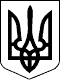 Дергачівська міська рада  VІІІ сесія VІІ скликанняРІШЕННЯВід 31 березня 2016	року									№ 1Про проведення процедури поіменного голосування  депутатами Дергачівської міської ради VII  скликанняВідповідно до Закону України «Про внесення змін до статті 59 Закону України "Про місцеве самоврядування в Україні" щодо поіменних голосувань», керуючись ст. ст. 25, 26, 59 Закону України «Про місцеве самоврядування в Україні»,  міська радаВИРІШИЛА: Проводити поіменне голосування депутатами Дергачівської міської ради VII  скликання відповідно до Бюлетеня (додаток 1);Організувати процедуру проведення  поіменного голосування депутатами Дергачівської міської ради VII скликання наступним чином:на зверненням секретаря ради, депутат оголошує свою позицію - «за», «проти», «утримався»;секретар ради вносить позицію депутатів до бюлетеня;секретар ради підраховує голоси усіх депутатів, які брали участь у голосуванні: «за», «проти», « утримався»» або «не голосує»;головуючий на засіданні оголошує результати голосування, прийнято чи не прийнято рішення;Здійснювати обов’язкову відео-зйомку , що фіксує процес поіменного голосування депутатами  Дергачівської міської ради VII скликання.Контроль за виконанням цього рішення покласти на постійну комісію Дергачівської міської ради з політико-правових питань, депутатської діяльності та місцевого самоврядування та Раду голів постійних комісій Дергачівської міської ради.Дергачівський міський голова						   О.В. Лисицький                                                                                            Додаток 1                                                                                          до рішення № 1  VІІІ сесії VІІ скликання                                                                      Дергачівської міської радивід 31 березня 2016 року                      ВІДОМОСТІ ПРО РЕЗУЛЬТАТИ ГОЛОСУВАННЯ       від __ ______20__ року__ сесії Дергачівської міської ради VII скликанняГОЛОСУВАННЯ З ПИТАННЯ   №__ ___________________________________________________________
(пропозиція з якої проводиться голосування)Всього «ЗА» проголосувало ________________осіб.Всього «ПРОТИ» проголосувало ____________осібВсього «УТРИМАЛОСЯ» __________________ осібСекретар Дергачівської  міської ради 						К.І. Бондаренко №з./п.Прізвище, ім'я по батьковіГолосуванняГолосуванняГолосуванняНе голосує№з./п.Прізвище, ім'я по батьковіЗаПротиУтримавсяНе голосує 1 2 3 4 5 6 7 8 9 10 11 12 131415161718192021222324252627Всього голосів:Всього голосів:Всього голосів: